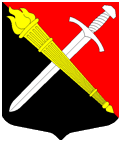 АДМИНИСТРАЦИЯМуниципальное образование Тельмановское сельское поселение Тосненского района Ленинградской областиП О С Т А Н О В Л Е Н И Е20 сентября 2023                                                                                                                     № 420/1Об утверждении бюджетного прогноза на долгосрочный период до 2028 года муниципального образования Тельмановское сельское поселение Тосненского района Ленинградской области. 	В соответствии со статьей 170.1 Бюджетного кодекса Российской Федерации, Федеральным законом от 28.06.2014 № 172-ФЗ «О стратегическом планировании в Российской Федерации», администрация муниципального образования Тельмановское сельское поселение Тосненского района Ленинградской области,ПОСТАНОВЛЯЕТ:  1.Утвердить бюджетный прогноз муниципального образования Тельмановское сельское поселение Тосненского района Ленинградской области на долгосрочный период до 2028 года.2. Утвердить основные характеристики бюджета муниципального образования Тельмановское сельское поселение Тосненского района Ленинградской области на период до 2028 года.3. Настоящее постановление подлежит размещению на официальном сайте администрации сельского поселения в сети Интернет. 4. Контроль за исполнением постановления возложить на заместителя главы администрации Ильину Т.В.Глава администрации                                                                                  О.А. КрюковаПриложениек постановлению администрации муниципального образования Тельмановское сельское поселение Тосненского района Ленинградской области от 20.09.2023г. №420/1Бюджетный прогноз муниципального образования Тельмановское сельское поселение Тосненского района Ленинградской области на долгосрочный период до 2028 годаБюджетный прогноз муниципального образования Тельмановское сельское поселение Тосненского района Ленинградской области на долгосрочный период до 2028 года (далее - бюджетный прогноз) разработан на основе прогноза социально-экономического развития муниципального образования Тельмановское сельское поселение Тосненского района Ленинградской области с учетом основных направлений бюджетной политики и основных направлений налоговой политики муниципального образования Тельмановское сельское поселение Тосненского района Ленинградской области. Бюджетный прогноз разработан в условиях налогового и бюджетного законодательства, действующего на момент его составления.Необходимость поддержания сбалансированности бюджетной системы будет являться важнейшим фактором проводимой в данном периоде долгосрочной политики, направленной на обеспечение необходимого уровня доходов бюджетной системы, соответствия объема действующих расходных обязательств реальным доходным источникам покрытия дефицита бюджета, а также взвешенного подхода при рассмотрении принятия новых бюджетных обязательств.1. Цели и задачи долгосрочной бюджетной политики муниципального образования Тельмановское сельское поселение Тосненского района Ленинградской областиОсновными целями долгосрочной бюджетной политики в период 2023 - 2028 годов является обеспечение предсказуемости развития бюджета муниципального образования Тельмановское сельское поселение Тосненского района Ленинградской области, что позволит оценивать долгосрочные тенденции изменений объема и структуры доходов и расходов бюджета сельского поселения, межбюджетного регулирования, а также выбрать на их основе соответствующие меры, направленные на повышение эффективности функционирования бюджета.Основная задача долгосрочного бюджетного планирования состоит в увязке проводимой бюджетной политики с задачами по созданию долгосрочного устойчивого роста экономики и повышению уровня и качества жизни населения муниципального образования Тельмановское сельское поселение Тосненского района Ленинградской области.Задачами долгосрочного планирования также является:      -  обеспечение публичности и прозрачности долгосрочного планирования;      - выработку системы мер корректировки налогового - бюджетного планирования;      - создание системы обеспечения сбалансированности бюджета в долгосрочном периоде.В соответствии с указанным приоритетом планируется реализация следующих задач в области долгосрочной бюджетной политики муниципального образования Тельмановское сельское поселение Тосненского района Ленинградской области:− сохранение и увеличение налогового потенциала посредством совершенствования законодательства Ленинградской области о налогах и сборах, улучшения инвестиционного климата, стимулирования роста предпринимательской инициативы;− совершенствование системы взаимодействия исполнительных органов государственной власти Ленинградской области, территориальных органов федеральных органов исполнительной власти и органов местного самоуправления по повышению собираемости налогов и других обязательных платежей, и изысканию дополнительных резервов для увеличения доходного потенциала областного и местных бюджетов;− продолжение политики обоснованности и эффективности предоставления налоговых льгот;− взаимодействие с налогоплательщиками, осуществляющими деятельность на территории муниципального образования Тельмановское сельское поселение Тосненского района Ленинградской области, в целях обеспечения своевременного и полного выполнения ими налоговых обязательств по уплате налогов в бюджет; - поддержка малого и среднего предпринимательства;- адаптация бюджетных расходов к более низкому уровню доходов, не допуская обострения социальных проблем;- сдерживание роста бюджетного дефицита;- эффективное использование бюджетных средств.2. Условия формирования бюджетного прогноза муниципального образования Тельмановское сельское поселение Тосненского района Ленинградской областиНа долгосрочный период основными направлениями работы должны стать мероприятия, обеспечивающие бюджетную устойчивость и общую макроэкономическую стабильность.Налоговая политика будет нацелена на динамичное поступление налогов и сборов и других обязательных платежей в бюджет муниципального образования Тельмановское сельское поселение Тосненского района Ленинградской области и строится, с учетом изменений законодательства Российской Федерации при одновременной активной работе органов местного самоуправления. Необходимо также учесть, что приоритетом Правительства Российской Федерации в области налоговой политики остается недопущение какого – либо увеличения налоговой нагрузки на экономику.Исходя из необходимости дальнейшего повышения эффективности налогового стимулирования, предусматривается продолжить обязательное ежегодное проведение оценки эффективности предоставления налоговых льгот.Долгосрочная бюджетная политика должна быть нацелена на улучшение условий жизни человека, адресное решение социальных проблем, стимулирование развития муниципального образования Тельмановское сельское поселение Тосненского района Ленинградской области.Необходимо соблюдать баланс между сохранением бюджетной устойчивости, получением необходимого объема бюджетных расходов, с одной стороны, и поддержкой предпринимательской и инвестиционной активности, с другой стороны.Долгосрочная бюджетная политика требует оптимально переориентировать имеющиеся ограниченные бюджетные ресурсы путем их перераспределения на первоочередные расходы с целью сохранения социальной и финансовой стабильности в муниципальном образовании Тельмановское сельское поселение Тосненского района Ленинградской области, создания условий для устойчивого социально-экономического развития поселения. Формирование долгосрочной бюджетной политики будет осуществляться в условиях непростой финансовой ситуации в соответствии со следующими базовыми подходами:Формирование бюджетных параметров исходя из необходимости безусловного исполнения действующих расходных обязательств, в том числе – с учетом их оптимизации и повышения эффективности использования финансовых ресурсов. Реализация данного подхода заключается в обязательном приоритете целей и задач, обязательств, установленных действующим законодательством Российской Федерации, при формировании проекта бюджета сельского поселения на очередной финансовый год и плановый период.В этих условиях решение задачи оптимизации бюджетных расходов обеспечивается при условии не снижения качества и объемов предоставляемых услуг, в том числе с помощью реализации комплекса мер повышения эффективности управления муниципальными финансами.2. Минимизация рисков несбалансированности бюджетов бюджетной системы Российской Федерации при бюджетном планировании. Для этого формирование бюджетного прогноза должно основываться на реалистичных оценках и прогнозах социально-экономического развития муниципального образования Тельмановское сельское поселение Тосненского района Ленинградской области в долгосрочном периоде. При этом необходимо обеспечение достаточной гибкости предельных объемов и структуры бюджетных расходов, в том числе – наличие нераспределенных ресурсов на будущие периоды и критериев для их перераспределения в соответствии с уточнением приоритетных задач, либо сокращения (оптимизации) при неблагоприятной динамике бюджетных доходов.3. Сравнительная оценка эффективности новых расходных обязательств с учетом сроков и механизмов их реализации. Ограниченность финансовых ресурсов бюджета сельского поселения в обязательном порядке предполагает выбор приоритетных расходных обязательств, позволяющих достичь наилучшего результата, в том числе в долгосрочном периоде.4. Расчеты объемов поступлений налоговых и неналоговых доходов в бюджет муниципального образования Тельмановское сельское поселение Тосненского района Ленинградской области в рамках составления Бюджетного прогноза основаны на показателях долгосрочного прогноза социально-экономического развития муниципального образования Тельмановское сельское поселение Тосненского района Ленинградской области на период до 2028 года, оказывающих непосредственное влияние на объемы поступлений по основным доходным источникам бюджета.5. По налогу на доходы физических лиц расчет долгосрочного прогноза поступлений осуществлен исходя из индекса-дефлятора, характеризующего темп роста фонда заработной платы, а также с учетом предполагаемого ежегодного прироста социальных и имущественных налоговых вычетов, предоставляемых физическим лицам в рамках реализации налоговой политики Российской Федерации при проведении ежегодных декларационных кампаний.6. По акцизам на нефтепродукты расчет поступлений на долгосрочный период осуществлен с учетом действующих ставок акцизов по подакцизной продукции, а также установленных бюджетным законодательством Российской Федерации нормативов распределения доходов от уплаты акцизов между федеральным бюджетом и бюджетами субъектов Российской Федерации.7. По имущественным налогам расчет на долгосрочный период осуществлен с учетом установления на территории Ленинградской области с 01.01.2016 года порядка определения налоговой базы по налогу на имущество физических лиц исходя из кадастровой стоимости объектов налогообложения. Объемы поступлений по остальным налоговым доходам, а также неналоговым доходам на долгосрочный период в основном рассчитаны с применением ежегодной динамики роста, учтенной при формировании доходной части бюджета муниципального образования Тельмановское сельское поселение на период до 2028 года.3. Прогноз основных характеристик бюджета муниципального образования Тельмановское сельское поселение Бюджет муниципального образования Тельмановское сельское поселение Тосненского района Ленинградской области на долгосрочный период прогнозирован сбалансированным. Бюджет разработан на основании исходных условий для формирования вариантов развития и основных показателей прогноза социально-экономического развития муниципального образования Тельмановское сельское поселение Тосненского района Ленинградской области.В соответствии с прогнозом бюджета муниципального образования Тельмановское сельское поселения на 2023 год доходы составили 103 210,58749 тыс. рублей на 2024 год    102 715,50000 тыс. рублей. Безвозмездные поступления в бюджете сельского поселения на 2023 год запланированы в сумме 213 062,78163 тыс. рублей, на 2024 год в сумме 210 929,86529 тыс. рублей. 	Налоговых доходов запланировано в 2023 год на сумму 98 944,6 тыс. руб. или 31% к общему объему запланированных доходов. Неналоговые доходы запланированы на 2023 год в сумме 4 266,0 тыс. рублей, или 2% к общему объему доходов.Расходная часть бюджета   сформирована в программной структуре расходов, на основе 15 муниципальных программ муниципального образования Тельмановское сельское поселение Тосненского района Ленинградской области.Расходы на реализацию муниципальных программ муниципального образования Тельмановское сельское поселение в общем объеме расходов бюджета сельского поселения в 2023г составляют 83,2%, 2024 году 57,2%, 2025-2028 год 59,8%. Расходы бюджета по непрограммным направлениям деятельности в общем объеме расходов бюджета сельского поселения в 2023г. составляют 16,8 %, 2024 год 43 %, 2025-2028 год 62,2%.Основные параметры бюджета муниципального образования Тельмановское сельское поселение Тосненского района Ленинградской области на период до 2028 года представлены в таблице 1.Таблица 1        Прогноз основных характеристик бюджета муниципального образования Тельмановское сельское поселение Тосненского района Ленинградской области, представлен в приложении №1.4. Показатели финансового обеспечения муниципальных программмуниципального образования Тельмановское сельское поселение Тосненского района Ленинградской областиОсобое внимание уделяется качественной разработке и реализации муниципальных программ муниципального образования Тельмановское сельское поселение Тосненского района Ленинградской области как основного инструмента повышения эффективности бюджетных расходов, созданию действенного механизма контроля за их выполнением. Будет продолжена работа по совершенствованию механизма реализации муниципальных программ муниципального образования Тельмановское сельское поселение Тосненского района Ленинградской области в части изменения структуры программ, сокращения числа фактически вносимых в них изменений.Показатели финансового обеспечения муниципальных программ муниципального образования Тельмановское сельское поселение Тосненского района Ленинградской области на период до 2028 года представлены в Приложении 2 к Бюджетному прогнозу муниципального образования Тельмановское сельское поселение Тосненского района Ленинградской области на период до 2028 года.Бюджетные ассигнования на финансовое обеспечение расходов в рамках муниципальных программ муниципального образования Тельмановское сельское поселение Тосненского района Ленинградской области на 2023 год составили 264 179,15805 тыс. руб. (или 83,2 % от общего объема запланированных расходов), на непрограммные расходы – 53 179,06950 тыс. руб. (или 16,8% от общего объема запланированных расходов).В 2023 году в муниципальном образовании Тельмановское сельское поселение Тосненского района Ленинградской области реализуется 15 муниципальных программ, по которым срок реализации подходит к концу в 2023-2025 году: - Муниципальная программа "Развитие физической культуры и   спорта в муниципальном образовании Тельмановское сельское поселение Тосненского района Ленинградской области"» (расходы составят 34,2% от уровня 2023 года);- Муниципальная программа "Развитие и поддержка малого и среднего предпринимательства в муниципальном образовании Тельмановское сельское поселение Тосненского района Ленинградской области" (расходы составят 28,3% от уровня 2023 года);-  Муниципальная программа "Обеспечение доступным жильем граждан на территории МО Тельмановское сельское поселение Тосненского района Ленинградской области" (расходы составят 82,1% от уровня 2023 года);- Муниципальная программа "Развитие культуры муниципального образования Тельмановское сельское поселение Тосненского района Ленинградской области" (расходы составят 31,1% от уровня 2023 года);- Муниципальная программа "Безопасность в муниципальном образовании Тельмановское сельское поселение Тосненского района Ленинградской области" (расходы составят 28,5% от уровня 2023 года)-  Муниципальная программа "Развитие автомобильных дорог в муниципальном образовании Тельмановское сельское поселение Тосненского района Ленинградской области " (расходы составят 33,9% от уровня 2023 года);- Муниципальная программа "Газификация территории муниципального образования Тельмановское сельское поселение Тосненского района Ленинградской области" (расходы составят 50% от уровня 2023 года);- Муниципальная программа "Благоустройство территории   муниципального образования Тельмановское сельское поселение Тосненского района Ленинградской области" (расходы составят 36,5% от уровня 2023 года);- Муниципальная программа "Развитие части территории муниципального образования Тельмановское сельское поселение Тосненского района Ленинградской области " (расходы составят 90,3% от уровня 2023 года);- Муниципальная программа «Обустройство новых контейнерных площадок на территории МО Тельмановское СП» (расходы составят 0% от уровня 2023 года);- Муниципальная программа "Обеспечение устойчивого функционирования и развития коммунальной и инженерной инфраструктуры и повышение энергоэффективности на территории муниципального образования Тельмановское сельское поселение Тосненского района Ленинградской области " (расходы составят 96,2% от уровня 2023 года).-  Муниципальная программа "Борьба с борщевиком Сосновского на территории муниципального образования Тельмановское сельское поселение Тосненского района Ленинградской области " (расходы составят 58,9% от уровня 2023 года);-  Муниципальная программа "Формирование комфортной городской среды на территории муниципального образования Тельмановское сельское поселение Тосненского района Ленинградской области" (расходы составят 95,9% от уровня 2023 года).-  Муниципальная программа «Реализация инициативных предложений населения сельских населенных пунктов муниципального образования Тельмановское сельское поселение Тосненского района Ленинградской области» (расходы составят 100% от уровня 2023 года).-  Муниципальная программа «Развитие муниципальной службы в администрации муниципального образования Тельмановское сельское поселение Тосненского района Ленинградской области» (расходы составят 100% от уровня 2023 года).  Объемы программных расходов запланированы на период до 2026 года, что говорит об ограниченности существующего горизонта планирования. Планируется уровень программных расходов в структуре бюджета муниципального образования Тельмановское сельское поселение Тосненского района Ленинградской области сохранить в размере 70-90 %.5. Показатели, влияющие на сбалансированность местного бюджета, объема муниципального долга муниципального образования Тельмановское сельское поселение Тосненского района Ленинградской областиБюджетный прогноз сформирован по принципу сбалансированности бюджета: объем предусмотренных бюджетом расходов соответствует суммарному объему доходов бюджета и поступлений источников финансирования его дефицита, уменьшенных на суммы выплат из бюджета, связанных с источниками финансирования дефицита бюджета и изменением остатков на счетах по учету средств бюджетов.Прогноз
основных характеристик бюджета муниципального образования Тельмановское сельское поселение Тосненского района Ленинградской области на период 2023-2028 г. г.Приложение 2к постановлению местной администрации                                                                    Тельмановское сельское поселение Тосненского района Ленинградской области                                                                 от 20.09.2023 №420/1Показатели финансового обеспечения муниципальных программмуниципального образования Тельмановское сельское поселение Тосненского района Ленинградской областиНаименование показателя2023 год (ожидаемое исполнение)ПРОГНОЗ на 2024 годПРОГНОЗ на 2025 годПРОГНОЗ на 2026 годПРОГНОЗ на 2027 годПРОГНОЗ на 2028 годНаименование показателя2023 год (ожидаемое исполнение)ПРОГНОЗ на 2024 годПРОГНОЗ на 2025 годПРОГНОЗ на 2026 годПРОГНОЗ на 2027 годПРОГНОЗ на 2028 годДОХОДЫ БЮДЖЕТА  - ВСЕГО316 273,4211 981,3189 536,0193 615,2198 807,0204 133,3Налоговые доходы  - всего98 944,699 777,1105 051,3105 711,3107 808,7109 320,0   из них:   из них:   из них:   из них:   из них:   из них:   из них:   из них:Налог на доходы физических лиц51 709,352 551,956 335,657 000,059103,01860000Акцизы948,3948,3948,3948,3948,3948,3Единый сельскохозяйственный налог597,0609,0609,0609,0609,0609,0Налог на имущество физических лиц7 508,86 903,47 822,17 817,57812,17812,5Земельный налог38 176,238 764,539 336,339 336,539336,339950,2Государственная пошлина за совершение нотариальных действий должностными лицами органов местного самоуправления5,0Неналоговые доходы - всего4 266,02 938,42 938,33 230,92 938,33 230,9   из них:   из них:   из них:   из них:   из них:   из них:   из них:   из них:Доходы от имущества, находящегося в государственной и муниципальной собственности2 694,72 688,42 688,32 980,92688,26262980,9   в т.ч. арендная плата за землю (КБК 111 05010, 111 05020, 111 05027)169,0169,0169,0169,0169,02169,02   в т.ч. прочие доходы от использования госимущества (общая сумма по КБК 111 "минус" КБК 111 05010,   111 05020,   111 05027)2 525,62 519,42 519,22 811,92519,24262811,88Доходы от оказания платных услуг и компенсации затрат государства1 571,3250,0250,0250,0250250   в т.ч. доходы от оказания платных услуг (работ) (КБК 113 01)   в т.ч. доходы от компенсации затрат государства (КБК 113 02)1 571,3250,0250,00,0292,20Доходы от продажи имущества0,00,00,00,000   в т.ч. доходы от продажи земли (КБК 114 06)   в т.ч. прочие доходы от продажи имущества (общая сумма по 114 коду "минус" 11406)Штрафы, санкции, возмещение ущербаПрочие неналоговые доходыБезвозмездные поступления - всего213 062,8210 929,881 546,484 673,188 060,091 582,4Приложение 1                                                                            к постановлению местной администрации                                  Тельмановское сельское поселение Тосненского района Ленинградской области                                                                 от 20.09.2023 №420/1 тыс.руб.тыс.руб.тыс.руб.тыс.руб.тыс.руб.тыс.руб.тыс.руб.Показатели2023год2024 год2025год2026год2027 год2028 годДоходы316 273,36912313 645,36529189 536,02260193 615,25600198 806,97624204 133,29856- собственные налоговые и неналоговые доходы103 210,58749102 715,50000107 989,58260108 942,20000110 746,99800112 550,92120- безвозмездные поступления213 062,78163210 929,8652981 546,4400084 673,0560088 059,9782491 582,37736Расходы317 358,22755314 672,52029190 615,91843194 704,67800199 914,44622205 258,80777Дефицит (профицит)-1 084,85843-1 027,15500-1 079,89583-1089,42200-1 107,46998-1 125,50921Показатель2022 год2023 год2024 год2025 год2026 год2027 год2028 годРасходы всего183 738,78830317 358,22755314 672,52029190 615,91843194 704,67800 199 914,44622205 258,80777% к предыдущему году172,799,189,5102,2102,7102,71. Программные расходы, всего*137 834,54488264 179,15805220 738,92625134 089,07558139 237,36620148 938,74571159 513,25105Удельный вес (%)75,083,070,170,471,675,078,0Развитие физической культуры и спорта в муниципальном образовании Тельмановское сельское поселение Тосненского района Ленинградской области450,00000390,00000750,00000750,00000 750,00000750,00750,00Развитие и поддержка малого и среднего предпринимательства в муниципальном образовании Тельмановское сельское поселение Тосненского района Ленинградской области283,99828307,99948390,00000390,00000 400,00400,00400,00Обеспечение доступным жильем граждан на территории МО Тельмановское сельское поселение Тосненского района  Ленинградской области24 830,11833122 429,23362126 663,464780,00000 0,000,000,00Развитие культуры муниципального образования Тельмановское сельское поселение Тосненского района Ленинградской области23 766,4480423 512,9834624 732,3191427 224,06779 28 400,0000030 956,0000033 742,04000Развитие муниципальной службы в администрации муниципального образования Тельмановское сельское поселение Тосненского района Ленинградской области0,000,002 000,000002 000,000002 000,000002 000,000002 000,00000Безопасность в муниципальном образовании Тельмановское сельское поселение Тосненского района Ленинградской области659,999921 206,736641 873,716641 873,71664 1 873,716641 873,716641 873,71664Развитие автомобильных дорог в муниципальном образовании Тельмановское сельское поселение Тосненского района Ленинградской области32 687,082623 148,478003 388,470008 750,000009 750,00000	9 750,000009 750,00000Газификация территории  муниципального образования Тельмановское сельское поселение Тосненского района Ленинградской области6 801,61374350,00000350,000000,000000,000,000,00Благоустройство территории  муниципального образования Тельмановское сельское поселение Тосненского района Ленинградской области33 941,7912845 897,2453843 068,1688053 498,1688054 398,1688059 294,0039964 630,46435Развитие части территории муниципального образования Тельмановское сельское поселение Тосненского района Ленинградской области2 344,112002 334,445002 267,66702 267,66702 267,66702 267,66702 267,6670Обустройство новых контейнерных площадок на территории МО Тельмановское сельское СП650,000000,000001 211,334000,00000 0,000,000,00Обеспечение устойчивого функционирования и развития коммунальной и инженерной инфраструктуры и повышение энергоэффективности на территории муниципального образования Тельмановское сельское поселение Тосненского района Ленинградской области42,0000052 957,924671 060,0000022 931,14290 24 994,9457627 244,4900829 696,49506Борьба с борщевиком Сосновского на территории  муниципального образования  Тельмановское сельское поселение Тосненского района Ленинградской области1 170,111122 089,88889874,777782 581,44445 2 580,000002 580,000002 580,00000Формирование комфортной городской среды на территории муниципального образования Тельмановское сельское поселение Тосненского района Ленинградской области9 748,824559 088,8889110 670,4521110 384,31200 10 384,3120010 384,3120010 384,31200Реализация инициативных предложений  населения сельских населенных пунктов муниципального образования Тельмановское сельское поселение Тосненского района Ленинградской области458,44500465,33400438,55600438,55600438,55600438,55600438,556002. Непрограммные расходы, всего45 897,2154253 179,0695093 933,5940456 526,8428555 467,3118050 975,7005145 745,55672Удельный вес (%)25,017,029,929,628,425,022,0